    Дифференцированый зачет по МДК 06.01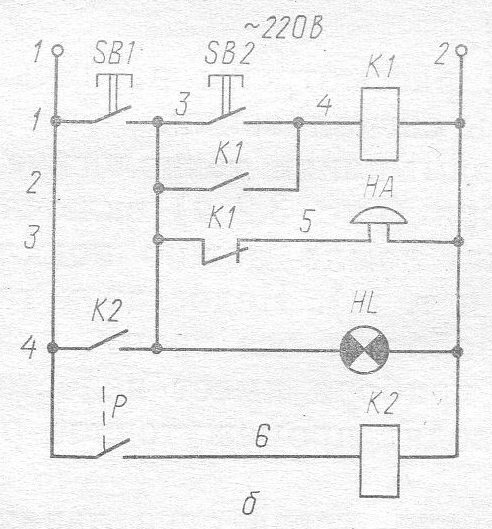 Задание к работе:Написать работу схемыНачертить  монтажную схемуНиже привожу пример, как надо нарисовать, аппараты рисуем квадратиками и пишем обозначения.На схемах  есть пример подключения магнитного пускателя, кнопок и лампы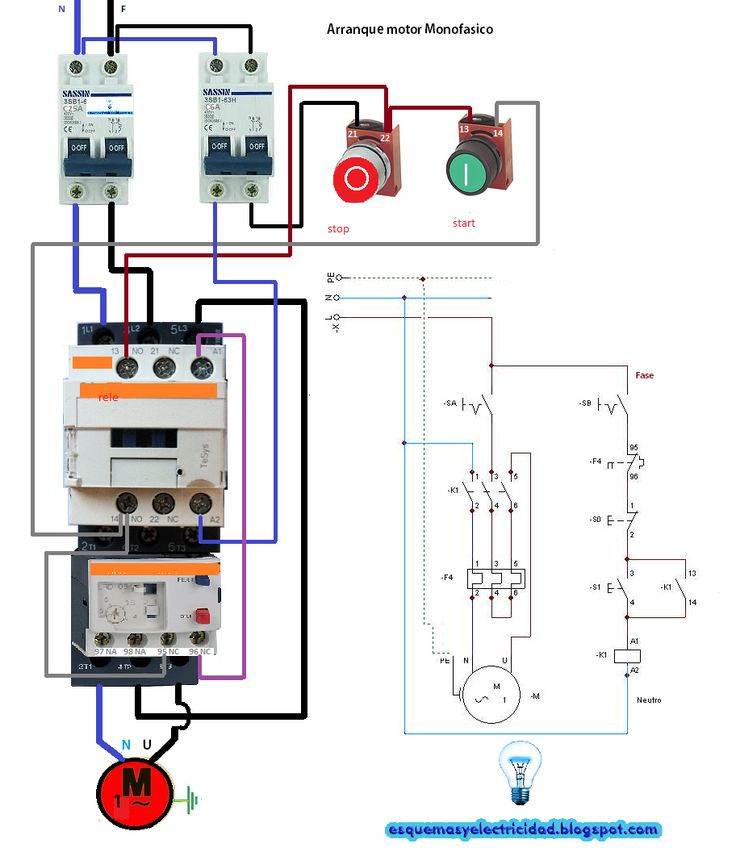 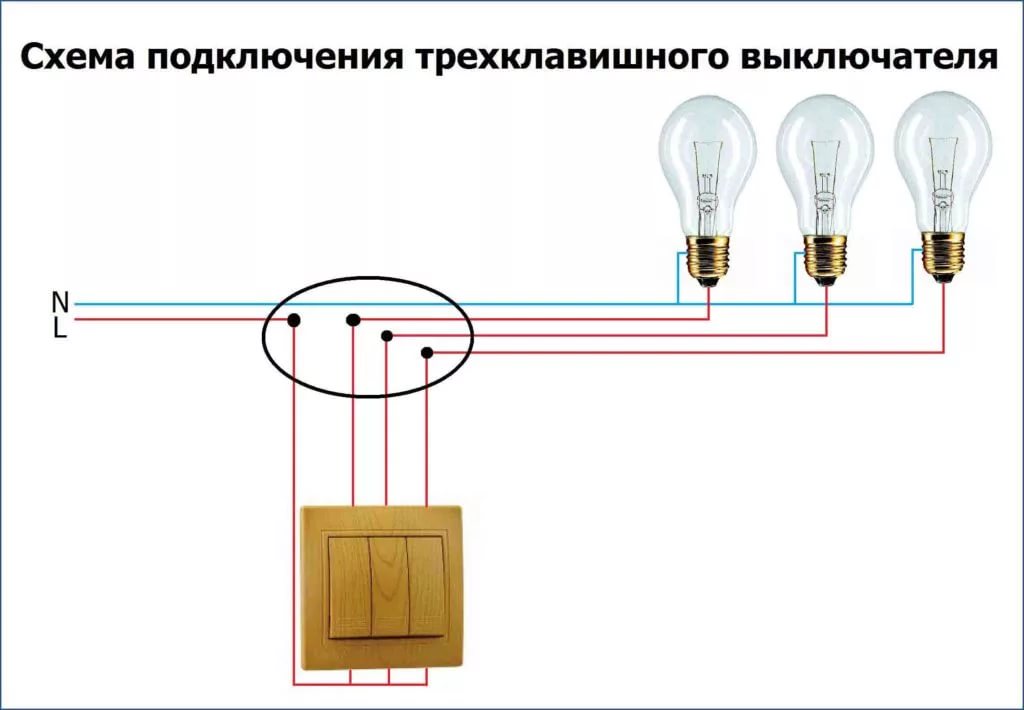 